2023-2024 CALENDARCENTRAL PRESBYTERIAN CHURCHPRESCHOOL-KINDERGARTEN 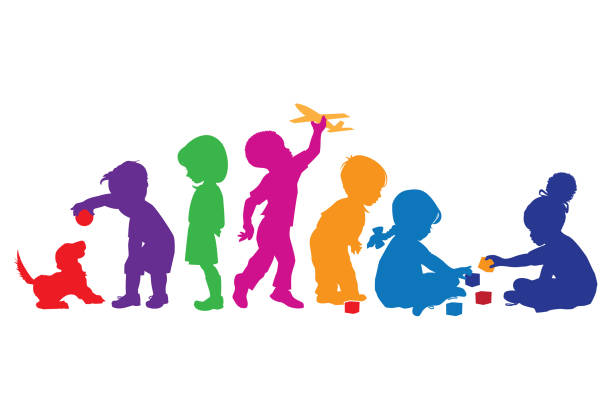 August 3				 	First Day of School			   	 September 4					Labor Day HolidayOctober 6					Student HolidayOctober 18, 19, 20				Picture DaysOctober 30 & 31				Student HolidaysNovember 22 - 24		       	     	Thanksgiving HolidaysDecember 8 					Christmas Program @ 9:30 amDecember 18 – January 2	      		Winter HolidaysJanuary 3					Students Return from BreakJanuary 15				     	Student HolidayFebruary 16	& 19				Student HolidayMarch 11					Student HolidayMarch 29 - April 5				Spring BreakApril 16					Open HouseApril 22 -26					Student Evaluations for Fours and KindergartenApril 29 – May 2				Parent/Teacher Conferences May 10 (tentative date)			Spring Program May 21				       	Last Day of School